Ministero dell’Istruzione dell’Università e della Ricerca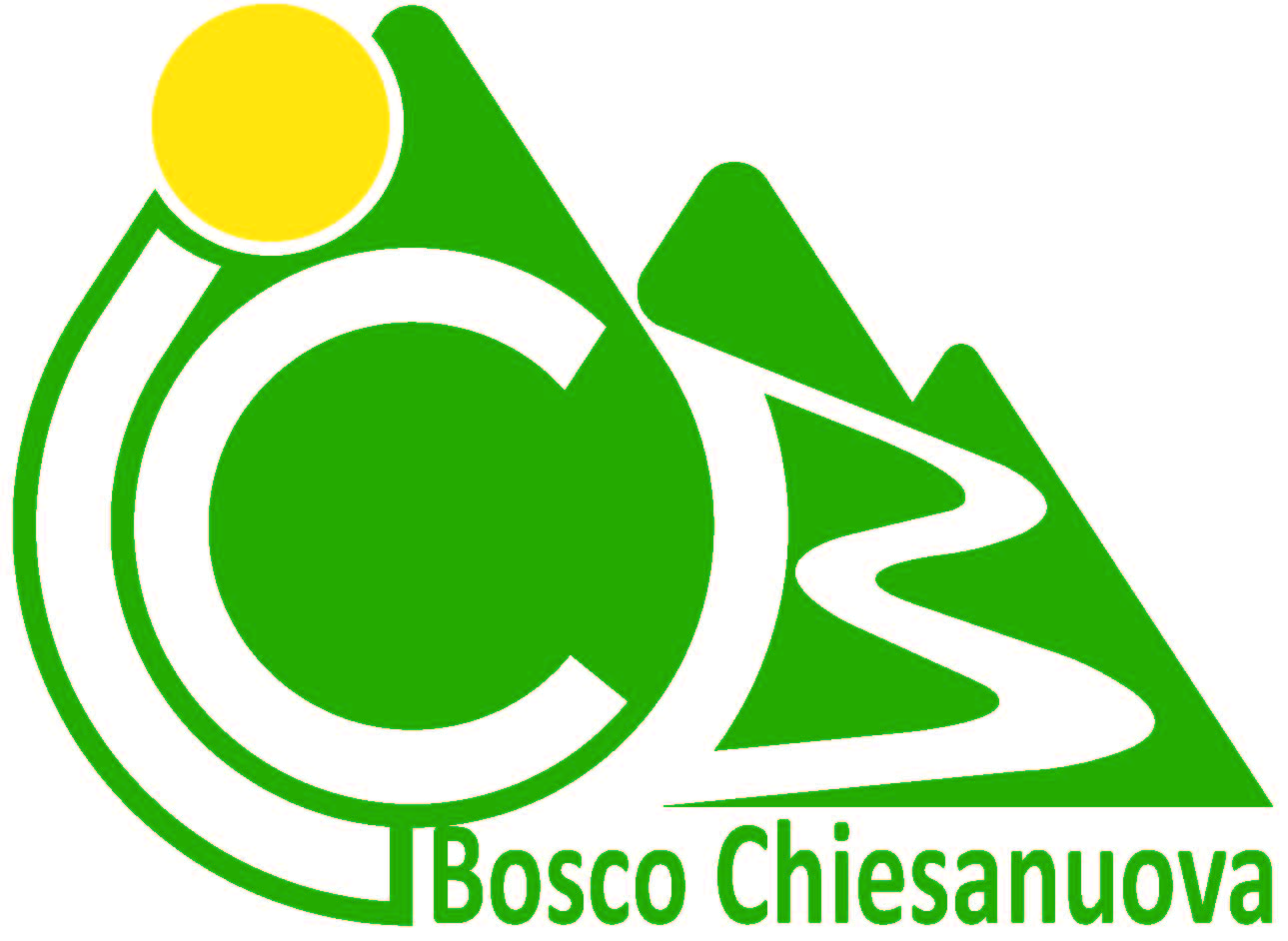 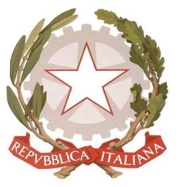 Ufficio Scolastico Regionale per il VenetoIstituto Comprensivo di Bosco ChiesanuovaLocalità Carcaro 26/A – 37021 Bosco Chiesanuova  www.istitutobosco.gov.itTel 045 6780 521- Fax 045 70 50 012 – vric845001@istruzione.it - Did. 3Scuola ______________  plesso _____________________________A.S. _____/_____  PROGETTO: ______________________N° ORE   INSEGNAMENTO RICHIESTE  _____________________le ore sotto riportate risultano registrate con il badge CALENDARIO RICHIESTA ORE INSEGNAMENTO PER PROGETTI(da consegnare in segreteria in allegato al progetto)giornoDalle oreAlle oreTipo  attività svoltaFirma  docenteTot. Ore 